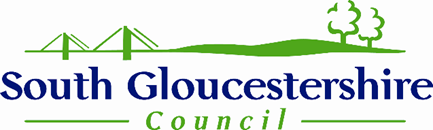      Road Safety TeamAccess the Crossing Roads – Kids Know Best video and ask your children to watch. Activity Suggestions.Role play activity. Set up a kerb using anything that replicates a straight line on the floor (a piece of string, a ruler, a row of pencils) explain that the side you are standing on is the pavement and on the other side of the line is the road. Ask the children to show you how they would use the crossing place safely, remind them to use their green cross code, stop look and listen every time and to hold their grownups hand when crossing.  If you have more than one child ask one to be the traffic and travel up and down the road holding a pretend steering wheel, or to be the lollypop person an help the pedestrians cross. If one child add teddy bears into the scenario to be extra helpers. Take it in turns to be each role, pedestrian, car, lorry, tractor, adult, child, cyclist, motorbike. Revisit the video again and see if anything was forgotten. Remember to practice crossing the road safely if out and about on your daily exercise.  Extra messages Always remember to stop look and listen whenever you cross the road. It is important to make sure it is safe before you go.Always dismount your bikes and scooters before crossing the road and walk them to the other side.Never run on the road, you could fall and hurt yourself. Always remember to hold your grown-ups hand when close to or crossing a road.  For more information please contact roadsafety.preandprimary@southglos.gov.uk Alternatively www.think.gov.uk/education 